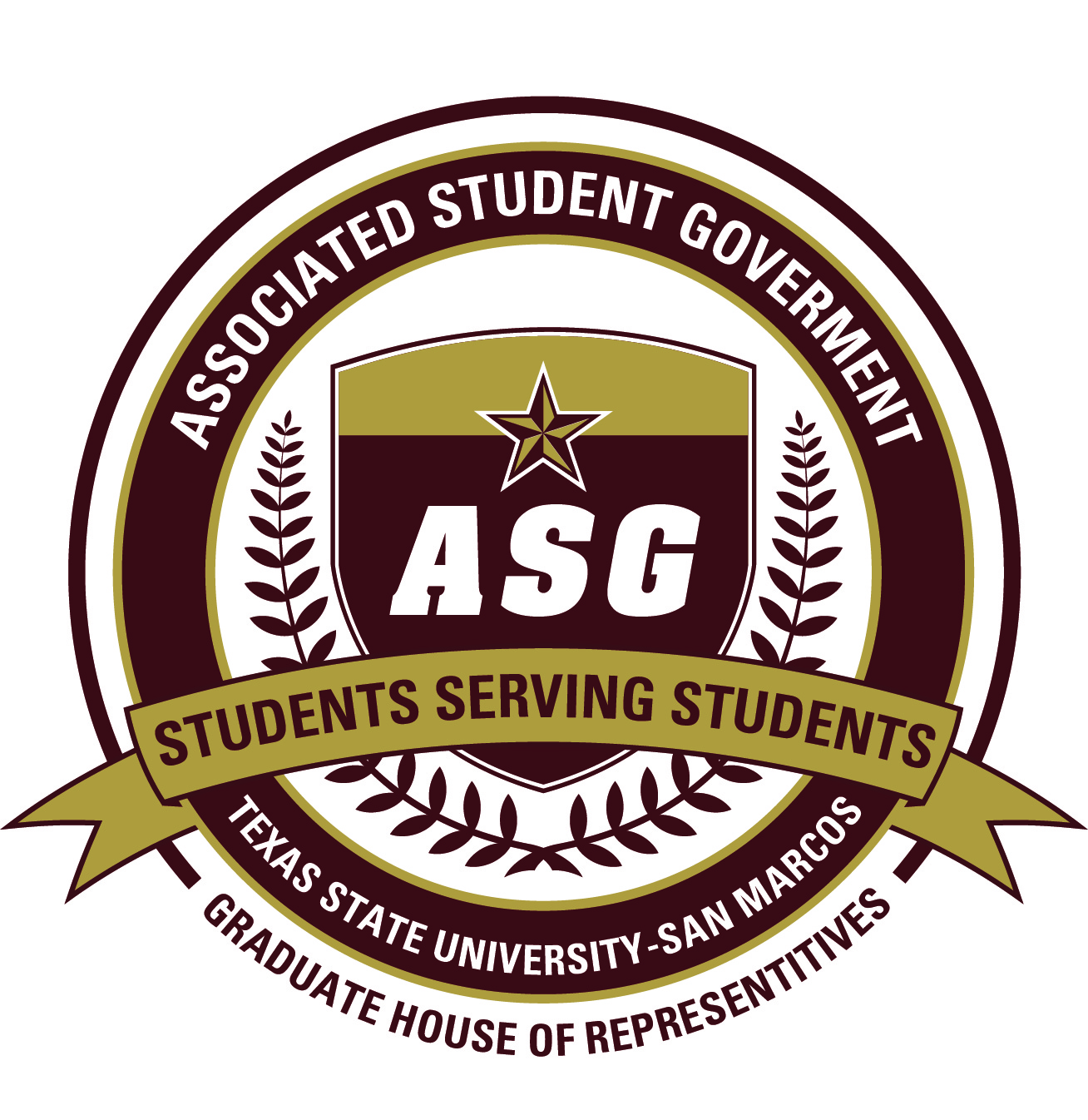 ASG Graduate House of RepresentativesMeeting AgendaOctober 7, 2011Call to Order Roll CallApproval of MinutesOrders of the DayPublic ForumReportsHouse Leader’s ReportSecretary’s ReportCommittee ReportsNew BusinessConfirmation and Swearing of JD Hill as House RepresentativeASG Graduate House BudgetDiscussion about Career Services & graduate student needsDiscussion about workshops for graduate studentsPresentations & PowerpointGraduate student alumni surveyshttp://www.ir.txstate.edu/Reports/survey/grad.htmlOld BusinessH.B.F. 2011-2012/2 “Code of Ethics Reimplementation Act”QuestionsAnnouncementsAdjournment